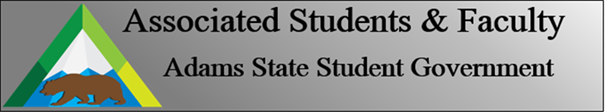 Adams State University Associated Students and Faculty LegislatureBill Number: ASF1718035Club Name: Human Performance and Physical Education DepartmentEvent Name or Trip Destination: Rocky Mountain American College of Sports Medicine Annual Conference. Total Amount of AS&F Funding: $937.44Total Club Points: 0 Author: Lukus Klawitter and Kris MugrageSponsor: Chad Hovasse Event or Trip InformationWho: Adams State University HPPE professors, undergraduate, and graduate students (Graduate Students are not included in the funding request form and will not receive any funding if the bill is passed.)  What: Networking with other exercise science professionals and universities. Graduate students from Adams State University  will be presenting  their  thesis  research conducted  over the course  of their  graduate  studies and undergraduate students from Adams State University will be presenting on the current SLV Wellness study they have been working on throughout the duration of the passed two school years. There will also be featured speakers, who are pioneers in the field of exercise science discussing clinical as well as applied human performance perspectives, including, strength and conditioning, exercise physiology, biomechanics, and  clinical  genetics. Where: University of Colorado at Colorado Springs When: April 6th- April 7th Why: With this bill, we hope to present to the senate the outstanding benefits students will be able to comprehend and utilize once they return to campus. This conference provides countless sources and opportunities for ASU students to develop relationships with students, professors, scientists, and doctors from other universities as well as networking with individuals, recognized in the human performance and education fields for their outstanding accomplishments.   Students will gain new perspectives in the field of exercise science, achieving relationships with neighboring universities of Colorado, Wyoming, and New Mexico that they will be able to use to further their education in  the field while improving research and networking capabilities to Adams State University. Additionally challenging themselves while creating intrinsic motivation to better their career outcomes.  Author Contact Information: Lukus Klawitter, (719) 587-8263, lukusklawitter@adams.edu				 Kris Mugrage, (719) 587-7246, mugragekr@grizzlies.adams.edu Account Information: 3200-862-XXXX-1900 Additional Information: This trips allows students to work together in planning and organizing a trip they are passionate about.  Giving them more skills to utilize down their career paths.  Additionally, the planning and participation of this conference brings students from the entire department together, developing new and deeper relationships with their peers.   Assessment Rubric:What do you want people attending the event, program, or going on the trip to gain from this experience? .     ✓ Expanding the Learning ExperienceIt is a great opportunity for college students to attend regional  and national conferences that discuss, in depth, criteria that is related to their desired field. Based on a students career choice, having the opportunity to meet with individuals who share common goals, values, and beliefs gives students a chance to further develop their knowledge in their desired field. Being able to have the opportunity to network not only your university, but also yourself as an individual is extremely beneficial for future success. Developing positive relationships, branding Adams State as a university, and networking with pioneers in our field is all apart of expanding the learning experience and returning what we have learned back to the university for future students.      ·   ✓ Analytical Reasoning	The purpose of this conference is to expand the knowledge of our students to help them further develop the proper skills and techniques they will need once they begin their careers. These skills include teamwork, problem solving, communication, organization, and planning. Being able to assist our student and help them develop these skills will benefit them in the classroom as well as the workforce. ·   ✓ Internal Self-Development	The student is the most important aspect of every national conference no matter what the topic or idea behind it is. Students put themselves in positions that are potentially vulnerable. If you have the opportunity to present your research material to other university chairs, professors, and students, you must be prepared to answer all questions and take on counter ideas or concepts. This may seem to be an intimidating task, but it is very beneficial. It helps students prepare in the proper manner and develop clear motivation to prove a point. Dedication to your research will help develop the internal motivation and emotion that is present during topic conversation. Whether you are presenting on research material or a curious bystander wanting to expand your knowledge, internal motivation can help you understand other ideas and beliefs. ·  ✓  Improving Teamwork and Leadership	In the HPPE department, we value teamwork at the highest level. In order to continue the growing process and advance our leadership skills within our students, we must be able to network and brand the Adams State name. Through exercising our knowledge from graduate students presenting on specific topics to undergraduate students developing a higher understanding of vital materials, we are able to improve and expand leadership and teamwork qualities within the department.  Each student has taken it upon themselves and as a group to step up and properly represent Adams State University in the most propper and prepared  manner. ·  ✓ Community Service and Civic Engagement	In this department, we are lucky enough to have the opportunity to work with all the recreation centers in the city of Alamosa. Whether it is helping with youth sports, rehab, community fitness testing, or getting the opportunity to work with special education individuals, we are always taking full advantage of our opportunities to help in the world of exercise. This conference gives us the opportunity to expand on our techniques on how we can efficiently develop motor skills in youth sports and adapted physical education. Additionally the students will receive more information applied to the community fitness lab hosted in the HPPE department which runs physiological and physical fitness tests to the SLV community. The sport and athletic environment is always changing through either development of enhanced equipment or the continuation of advancing overall skills levels in athletes. By understanding and potentially learning about new techniques or equipment, we are able to bring this to the real world and help our athletes in the valley. · ✓  External Skill Development	Leadership skills, teamwork, and personal communication are all external skills that our students will continue to expand throughout this conference. It gives them the opportunity to develop relationships and bonds with other individuals in their field and expand on these skills that we have inserted in our program.  Strengthening their ability to talk in both small and large groups I, Lukus Klawitter and Kris Mugrage, present this bill for consideration of and approval by the Associated Students and Faculty Senate, this 26th day of February, 2018.Implementation: Upon approval, be it enacted that:The proposed bill become adopted in favor of recognition by the AS&F Senate, and that:Human Performance and Physical Education Department be funded $937.44. VOTE: Yeas_____ Nays______ Abs_______Complete applicable sections:ADOPTED at ______________ meeting of the AS&F Senate on ___________.BILL did not pass at ______________ meeting of the AS&F Senate on ________.BILL will be reconsidered on ___________________.Approved/Disapproved by AS&F President_______________________________